Муниципальное бюджетное общеобразовательное учреждение«Александровская средняя общеобразовательная школа № 10»Рабочая программаучебного предмета     «Изобразительное искусство»                                                наименование предмета  9  классна     2016-2017      учебный год                                                             										 Разработана:                                                         										 Башкарёвым А.В                                                           										 учителем изобразительного                                                             										 искусства, первой                                                           										 квалификационной категориис. Александровка2016г.II.   Пояснительная  записка2.1. Нормативная база Рабочая программа по  предмету «Искусство»  разработана для 9 класса на основе Федерального закона «Об образовании в Российской Федерации» от 29декабря 2012г. № 273-ФЗ, Федерального компонента государственного образовательного стандарта основного общего образования, Примерной программы основного общего образования по изобразительному искусству и авторской программы  Г. П. Сергеевой, И. Э. Кашековой, Е. Д. Критской..  2013 года издания, допущено к использованию в 2016-2017 уч. г. в соответствии с федеральным  перечнем, утверждённым Приказом Министерства образования и науки Российской Федерации от 31 марта 2014г. № 253 (с изменениями на 26 января 2016года). В соответствии с положением о рабочей программе педагога МБОУ «Александровская СОШ № 10»  годовым календарным графиком и учебным планом .2.2. Название учебного предмета и УМКУчебный предмет  «Искусство (Музыка и ИЗО)»В состав УМК входит- «Искусство. 8-9 классы» - учебник по искусству для 8-9 классов общеобразовательных организаций Г.П. Сергеева, И.Э. Кашекова, Е.Д. Критская, М. 2013г.- «Музыка 5-7 классы. Искусство. 8-9 классы» - сборник рабочих программ. Предметная линия учебников Г.П. Сергеевой, Е.Д . Критской: пособие для учителей общеобразовательных организаций, М., 2013г. 2.3. Актуальность изучения предмета	Содержание программы обеспечит понимание школьниками значения искусства в культурно-историческом развитии человеческой цивилизации и жизни отдельного человека, окажет позитивное воздействие на его духовный мир, формирование ценностных ориентаций. В курсе рассматриваются разные виды искусства (музыка и литература, народное искусство, кино, театр и хореография, живопись, графика и скульптура, фотоискусство, архитектура, декоративно-прикладное искусство и дизайн, мультимедийное искусство) как потенциал для гармоничного, интеллектуально-творческого, духовного, общего художественного развития школьников в художественно - творческой деятельности. Цель программы – развитие опыта эмоционально – ценностного отношения к искусству как социально – культурной форме освоения мира, воздействующей на человека и общество.Изучение предмета «Искусство» способствует решению следующих задач:Формирование целостного представления о роли искусства в культурно – историческом процессе развития человечества;Воспитание художественного вкуса;Обобщение основных понятий в процессе актуализации имеющегося у учащихся опыта общения с искусством;Приобретение культурно-познавательной, коммуникативной и социально – эстетической компетентности;Культурная адаптация школьников в современном информационном пространстве, наполненном разнообразными явлениями массовой культуры;Углубление интереса  и развитие стремления к художественному самообразованию,  и художественно – творческой деятельности в каком – либо виде искусства.2.4. Планируемые результаты изучения учебного предмета (курса)В результате изучения изобразительного искусства с использованием данного УМК обучающиеся 9 класса должны знать/понимать:понимать значимость искусства, его место и роль в жизни человека; уважать культуру другого народа;воспринимать явления художественной культуры разных народов, осознавать место в ней отечественного искусства;личностно интерпретировать художественные образы, делать выводы и умозаключения;описывать явления художественной культуры, используя для этого соответствующую терминологию.воспринимать эстетические ценности, проводить сравнения и обобщения, выделять отдельные свойства и качества целостного явления; высказывать мнение о достоинствах произведений искусства, видеть ассоциативные связи и осознавать их роль в творческой, исполнительской деятельности;ориентироваться в культурном многообразии окружающей действительности; устанавливать связи и отношения между явлениями культуры и искусства;аккумулировать, создавать и транслировать ценности искусства и культуры; чувствовать и понимать свою сопричастность к окружающему миру;использовать коммуникативные свойства искусства; действовать самостоятельно при выполнении учебных и творческих задач; проявлять толерантность в совместной деятельности;участвовать в художественной жизни класса, школы и др.; заниматься художественным самообразованием.3.  Общая характеристика учебного предмета3.1. Цель данного этапа обучения искусству Изучение искусства в 9 классе направлено на формирование целостного представления об искусстве и обобщение разнообразных знаний, умений и способов учебной деятельности, полученных учащимися в ходе изучения курсов  «Изобразительное искусство» и «Музыка» в начальной и основной школе.3.2. Краткая характеристика учебного процессаНа конкретных художественных произведениях (музыкальных, изобразительного искусства, литературы, театра, кино) в программе раскрывается роль искусства в жизни общества и отдельного человека, общность выразительных средств и специфика каждого из них. Содержание программы основано на обширном материале, охватывающем различные виды искусств, который дает возможность учащимся осваивать духовный опыт поколений, нравственно-эстетические ценности мировой художественной культуры. Культура предстает перед школьниками как история развития человеческой памяти, величайшее нравственное значение которой, по словам академика Д.С.Лихачева, «в преодолении времени». Домашнее задание не предусмотрено.Содержательные линии:Искусство как духовный опыт человечества;Современные технологии в искусстве.4. Место учебного предмета в учебном плане. Настоящая программа составлена на 34 часов (1 час в неделю), в соответствии с учебным планом школы и годовым календарным графиком, недостающие часы проводятся за счет школьного компонента, либо продления учебного года. Рассчитана на 1 год обучения и является программой базового уровня.5.  Перечень тем учебного   предмета 6. Предметные результаты освоения конкретного раздела7. Контрольно-измерительные материалы и графики контрольных работ7.1. График контрольных работ7.2. Контрольно-измерительные материалы                                                                                                       Стартовый контроль(тестирование)                                                                                                          Итоговый контроль(тестирование)1. Определите авторов и название картин: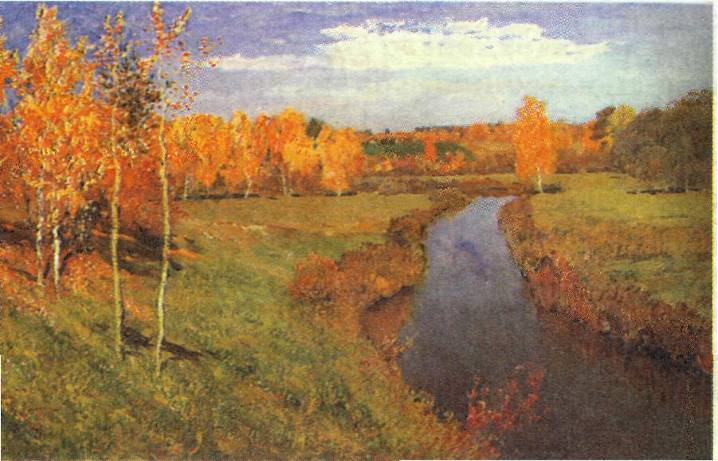 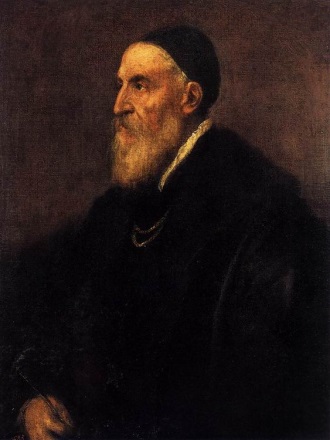 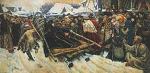 2.Рельеф – это:А) вид изоискусства, заключающийся в вырезании или высекании из дерева или камня объемного изображения;Б) выпуклое изображение на плоскости;В) цветное непрозрачное стекло в форме кубиков или пластинок для изготовления мозаики;Г) роспись по сырой штукатурке4. Где зародилось искусство Возрождения? а) в Германииб) в Италиив) во Францииг) в Англии5. Расположите культурные эпохи в хронологическом порядке:А) ВозрождениеБ) Первобытная культураВ) Средние векаГ) Античность Д) Просвещение6. Соедините стрелками слова, данные в левом столбце,  с видами искусств:плакат                                         	архитектурааркатеатрутварь	кинооркестр	живописьмистерия	операгравюра	скульптурамонтаж           декоративно-прикладное искусство7. Периодизация эпохи барокко:а) 14-16 в.б) 15-16 в.в) 17 в. (конец 16-середина 18 в).8. Характеристика, какого  архитектурного стиля отражена в этих строках речь: “главная роль отводилась суровой, крепостного характера архитектуре...”а) готический;б) романский;в) барокко. 9.  Что являлось идеалом эпохи Средневековья в:а) телесной красоте;б) телесной и духовной красоте;в) духовной красоте.10. К  какому  стилю относятся эти строки: «Ведущим архитектурным стилем стал городской собор со стрельчатыми сводами, устремленными ввысь... с многоцветными витражами». а) романском;б) барокко;в) готическом.11. Соедини стрелками отличительные особенности картины и иконы.                                Картина                                                      ИконаЛик         Лицо           пишется   на холсте       пишется на доске       состоит из красочного слоя       состоит из 5 слоёв12. Где был показан первый в мире кинофильм?a. В Голливуде (США)b. В Париже (Франция)c. В Берлине (Германия)	8. Описание учебно-методического и материально-технического обеспечения образовательного процесса по изобразительному искусству9.                                                                                                                                                                                                                    Календарно-тематическое планирование уроков искусства в   9 классе«Согласовано»Зам. директора по УВР:  _____________________  С.В.Семененко ___________  августа 2016 год«Утверждаю»Директор  школы______Н.С.КозыренкоПриказ  №_______от ____августа 2016год№ п/пРаздел Примерное кол-во часов1.Воздействующая сила искусства72.Искусство предвосхищает будущее73.Дар созидания134.Искусство и открытие мира для себя7ИТОГО:34Раздел  1Воздействующая сила искусстваКомпетенцииКоммуникативнаяКомпетенцииСоциокультурнаяКомпетенцииУчебно-познавательнаяКомпетенцииХудожественно-творческаяОбучающиеся должны знать/ пониматьПонимать место и роль  искусства в жизни человека и общества.Знать виды и жанры искусства.УметьУметь выражать свое отношение к произведениям  видов искусства.Уметь различать основные жанры музыки.Раздел 2Искусство предвосхищает будущееКомпетенцииКоммуникативнаяКомпетенцииСоциокультурнаяКомпетенцииУчебно-познавательнаяКомпетенцииХудожественно-творческаяОбучающиеся должны знать/ пониматьЗнать  язык различных направлений  живописи. Знать основные правила рисования портретаЗнать разные способы изображения предметов.УметьУметь различать виды портрета.Уметь подбирать музыкальные произведения, созвучные картинам художников;Раздел 3Дар созиданияКомпетенцииКоммуникативнаяКомпетенцииСоциокультурнаяКомпетенцииУчебно-познавательнаяКомпетенцииХудожественно-творческаяОбучающиеся должны знать/ пониматьЗнать музеи, художественные галереи, архитектурные памятники мирового значения.Знать понятия: архитектура, градостроительство, дизайн.УметьУметь определять роль и значение искусства в жизни человека и общества и уметь рассуждать о них.Уметь определять значение классического и современного искусства в общении людей разных стран, различных национальностей и культур.Раздел 4Искусство и открытие мира для себяКомпетенцииКоммуникативнаяКомпетенцииСоциокультурнаяКомпетенцииУчебно-познавательнаяКомпетенцииХудожественно-творческаяОбучающиеся должны знать/ пониматьЗнать и различать жанры искусства и их роль в жизни человека.Знать современные виды искусства и их особенности.УметьУметь различать общее и особенное в произведении изобразительного искусства и в художественной фотографии; в произведениях литературы и музыкального искусства. Уметь различать истинные и ложные ценности; понимать самоценность различных явлений. Уметь анализировать и оценивать произведения различных видов искусства; знать специфические особенности языка. № п/пТема занятияДатаВоздействующая сила искусства.Знакомство с произведениями разных видов искусстваСредства воздействия искусства. Композиция. Форма. Ритм. ФактураХудожник и ученый. Знакомство с творчеством  М.ЭшераДекоративно-прикладное искусствоИзвестные писатели и поэты о предназначении творчестваТворческое воображение режиссера, как основа развития идеи, сюжета, образов героев театрального спектакля, кинофильма.1.К какому виду пластических искусств относится данное произведение?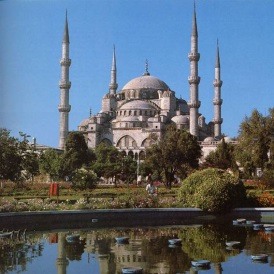 2. К какому жанру изобразительного искусства относится данная работа?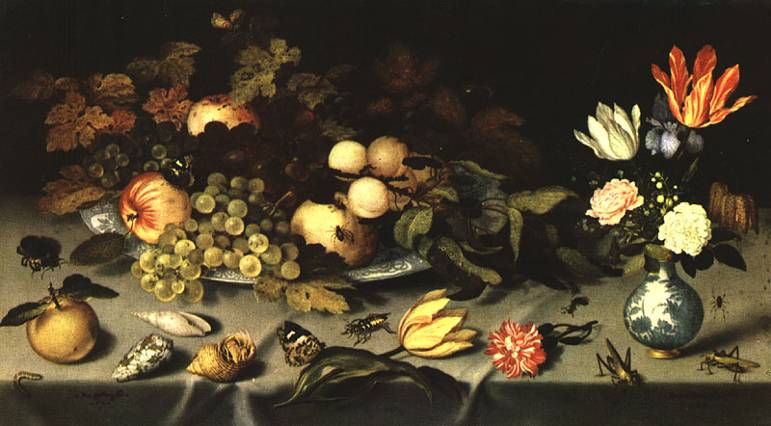 3. К какому крупному стилю относится данное произведение?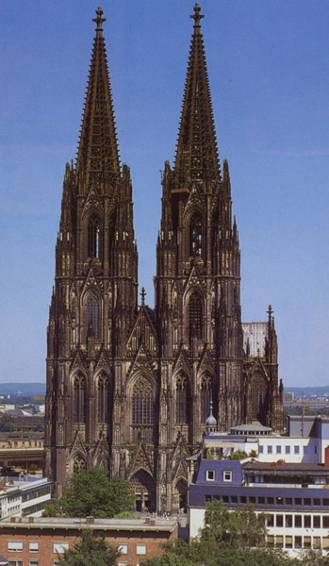 4. Назовите автора произведения.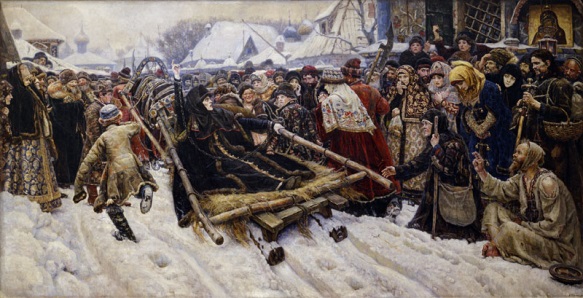 5. К искусству какой древней страны относятся эти рисунки?	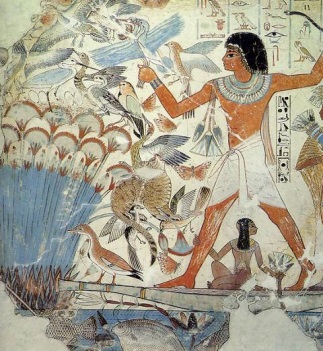 6. Какой народный промысел представляют данные изделия?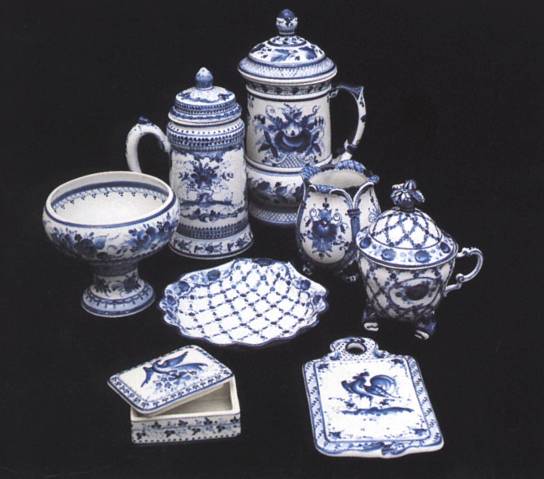 7. К какому виду изобразительного искусства относится произведение 
А. Дюрера?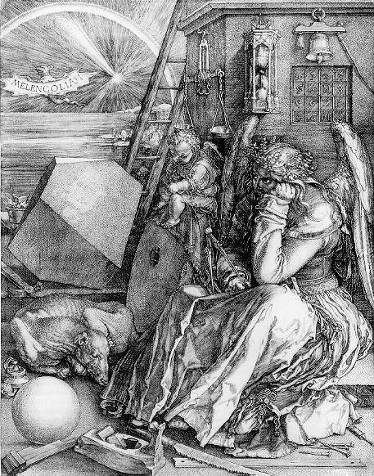 8.Назовите знаменитый народный промысел.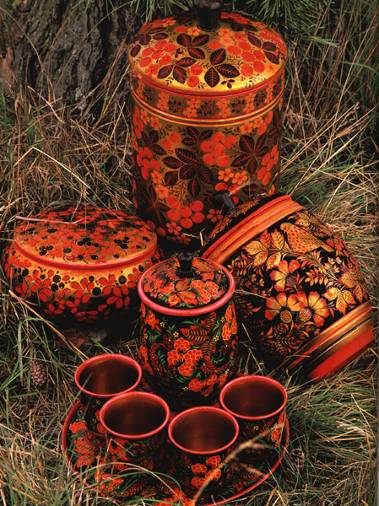 9. К какому жанру изобразительного искусства относится произведение?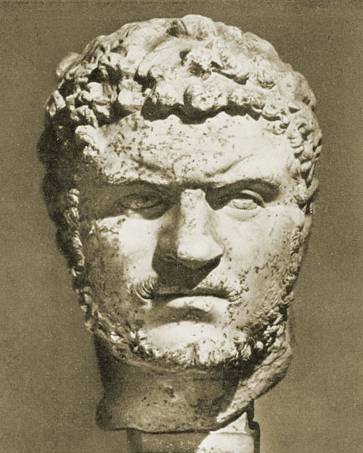 10. Назовите автора пейзажа.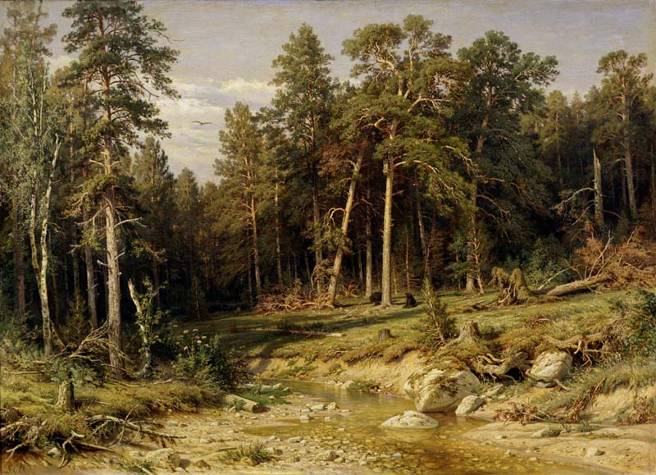 №Наименование объектов и средств материально-технического обеспеченияКол-во   8.1. Библиотечный фонд (книгопечатная продукция)   8.1. Библиотечный фонд (книгопечатная продукция)   8.1. Библиотечный фонд (книгопечатная продукция)1. Федеральный государственный образовательный стандарт основного общего образованияД3.«Искусство. 8-9 классы» - учебник по искусству для 8-9 классов общеобразовательных организаций Г.П. Сергеева, И.Э. Кашекова, Е.Д. Критская, М. 2013г.К4.«Музыка 5-7 классы. Искусство. 8-9 классы» - сборник рабочих программ. Предметная линия учебников Г.П. Сергеевой, Е.Д. Критской: пособие для учителей общеобразовательных организаций, М., 2013г.Д   8.2. Печатные пособия   8.2. Печатные пособия   8.2. Печатные пособия5.Альбом с  демонстрационным материалом (жанры живописи, вида искусства, репродукции картин, декоративно-прикладное искусство)Д   8.3. Информационно-коммуникационные средства   8.3. Информационно-коммуникационные средства   8.3. Информационно-коммуникационные средства6.7.Энциклопедии по искусству, справочные пособия.Электронные сборники о художниках и художественных музеяхЭлектронные библиотеки по искусству:Д6.7.Энциклопедии по искусству, справочные пособия.Электронные сборники о художниках и художественных музеяхЭлектронные библиотеки по искусству:   8.4. Технические средства обучения (ТСО)   8.4. Технические средства обучения (ТСО)   8.4. Технические средства обучения (ТСО)8.Мультимедийный компьютер Д9.Мультимедиа проекторД10.Аудиторная доска с магнитной поверхностью и набором приспособлений для крепления таблиц и репродукцийД11.Экран (на штативе или навесной)Д12.ФотоаппаратД   8.5. Экранно-звуковые пособия   8.5. Экранно-звуковые пособия   8.5. Экранно-звуковые пособия13.Аудиозаписи по музыке и литературным произведениямД14.Видеофильмы:- по памятникам архитектуры- по художественным музеям- по видам изобразительного искусства- по творчеству отдельных художников- по народным промыслам- по декоративно-прикладному искусству- по художественным технологиям.Д№ занятияДатапроведения занятияФактическая дата проведения занятияТема занятияК-во часовВиды контроляРаздел: Воздействующая сила искусства  (9 ч)1.7.09Воздействующая сила искусства. Знакомство с произведениями разных видов искусства1тест     2.14.09Искусство и власть.1     3.21.09Средства воздействия искусства. Композиция. Форма. Ритм. Фактура1зачет     428.09Законы музыкальной композиции. Использование музыки в тоталитарных режимах.1     55.10 Законы музыкальной композиции. Использование музыки в тоталитарных режимах.1     612.10Храмовый синтез искусств. Виды храмов. Духовная музыка в храмовом синтезе искусств.1     7.19.10Синтез искусств в театре, кино, на телевидении.1    8.26.10Поднятие духа народа в искусстве Великой Отечественной Войны.Значение песен военных лет и песен на военную тематику. 1     9.9.11Искусство предвосхищает будущее.  1Раздел: Искусство предвосхищает будущее (7ч)     10.16.11Дар предвосхищения1    11.23.11Постижение художественных образов различных видов искусства   12.30.11Предсказание в искусстве.1    13.7.12Научный прогресс и искусство. Предсказание научных открытий.1   14.14.12Художественное мышление в авангарде науки1зачет   15.21.12Художник и ученый. Знакомство с творчеством  М.Эшера.1  16.28.12Образы фантастики в литературных произведениях и фильмах1Раздел:   Дар созидания (11ч)  17.11.01Эстетическое формирование искусством окружающей среды.1  18.18.01Архитектура исторического города. 1   19.25.01Архитектура современного города.1   20.1.02Специфика изображений в полиграфии. Иллюстрации к сказкам. Журнальная графика.1   218.02Развитие дизайна и его значение в жизни современного общества1   22.15.021    23.22.02Декоративно-прикладное искусство1зачет    24.1.03Музыка в быту. Массовые, общедоступные искусства1    25.15.03Музыка в кино. Роль музыки в звуковом и немом кино. 1   26.29.03Особенности киномузыки1    275.04Тайные смыслы образов искусства, или Знаки музыкальных хитов.1.Раздел: Искусство и открытие мира для себя ( 8 ч)    28.12.04Вопрос себе как первый шаг к творчеству.1    29.19.04Изучение разнообразных взглядов на роль искусства и творческой деятельности1    30.26.04Литературные страницы.1     31.3.05Специфика восприятия временных и пространственных искусств.1    3210.05Воплощение образа поэта и образов его литературных произведений средствами  различных  видов  искусства.1зачет    3317.05Воплощение образа поэта и образов его литературных произведений средствами  различных  видов  искусства.1    34.24.05Исследовательский проект «Пушкин – наше все»Презентация творческих работ1